Молитва на каждый день. Декабрь 2013. Фонд Варнава МОЛИТВЕННЫЙ ДНЕВНИК- молитвенный путеводитель для поддержки христиан в молитве. Его можно использовать в молитвенных группах, повесить на информационном стенде в церкви или включить в церковный вестник. На сайте Фонда Варнава можно читать молитвенный дневник на декабрь онлайн  и скачать его в формате .pdf. Мы благодарим вас за ваши молитвы. Это большая поддержка для гонимой Церкви.Воскресенье 1 декабря “Число убитых христиан уже достигло семидесяти, тела погибших продолжают находить в зарослях”, — говорит пастор церкви в нигерийском штате Плато спустя десять дней после разразившегося там антихристианского насилия, заставившего тысячи христиан бежать из своих деревень. 27 июня в Лангтанге в результате нападений были разрушены сто домов. Район Васе тоже подвергался жестоким нападениям в июне и июле; были убиты семь христиан и разрушены церкви в четырех деревнях. Исламские экстремисты пользуются напряженными отношениями из-за спорах о земле между христианами и пастухами фулани, чтобы настраивать последних нападать на христианские районы. Молитесь о том, чтобы Господь защитил христиан, а службы безопасности боролись с беспределом исламистов.Понедельник 2 декабря Молитесь о христианах Северной Нигерии, которые подвергаются нападениям вооруженной исламистской группировки Боко Харам, стремящейся превратить страну в исламистское государство. Христианских девочек похищают, держат в домах мусульманских лидеров и принуждают отречься от веры; а полиция не в силах это остановить. Боевики угрожают похищать христианских женщин, чтобы “устрашить христиан силой ислама” и прогнать их из страны. Они нападают на церкви и убивают христиан. Просите Господа, чтобы Он укрепил Свой народ и помог выстоять эти мучительные испытания и сохранить Церковь в Северной Нигерии. Вторник 3 декабря Хвалите Господа за проект в Сенегале, который поддерживает Фонд Варнава в защиту двенадцати христиан, обращенных из ислама, и их семей. Когда мусульмане обращаются ко Христу, мусульманское общество и даже близкие нередко отрекаются от них и оставляют безо всякой финансовой поддержки. Но эти двенадцать христиан получили помощь от Фонда Варнава и смогли открыть свое небольшое дело. Они прошли курс управления бизнесом и уже частично выплатили свои займы. Теперь они чувствуют себя полезными для своих семей и общества; они могут жертвовать в церкви и обучать молодых христиан, а также использовать свои рабочие места, чтобы свидетельствовать окружающим о Боге. Молитесь о них, чтобы они росли в вере и чтобы еще многие мусульмане в Сенегале уверовали в Господа Иисуса.Среда 4 декабря Христиане Пакистана продолжают страдать от ложных обвинений в богохульстве - даже после ставшего широко известным дела Римши Масих, когда имам ложно обвинил больную христианскую девочку в богохульстве. Несколько свидетелей, которые видели, как Халид Джадун Чишти подбросил ей страницы из Корана, позже отказались от своих слов, испугавших мести исламистов. И 17 августа с имама сняли обвинения в том, что он подбросил Римше сожженные страницы. Молитесь о том, чтобы справедливость восторжествовала, чтобы подобные случаи не заставили исламистов думать, что теперь они могут безнаказанно оклеветать христиан.Четверг 5 декабря Полиция пригрозила семье Аднана Масиха, - христианского подростка из Пакистана, умершего в полицейском участке, как предполагают, после жестоких пыток, - что их ждут печальные последствия, если они будут и дальше настаивать на наказании полицейских, причастных к смерти Аднана. Внутреннее расследование сняло с полицейских обвинения в пытках и причастности к смерти мальчика. Просите, чтобы Отец милосердия и Бог всякого утешения (2 Коринфянам 1:3) прикоснулся к семье Аднана, переживающей потерю родного человека, а также столкнувшейся с препятствиями и угрозами при попытке выяснить, что же произошло с ним в последние дни его жизни.Пятница 6 декабря Вознесите Господу христианскую общину в колонии Шад-Баг в Лахоре. 28 июля на них напали около 30 вооруженных мусульман. Конфликт вспыхнул на почве телевизионного кабеля: оператор-мусульманин требует от христиан платить за него дополнительные деньги. Один из его сотрудников избил местного христианина Бабу Юниса, который пригрозил отключить их телекоммуникационное оборудование, располагающееся на его доме. Через час к дому подтянулась группа мусульман и начала стрелять в жителей и бросать в окна камни. В результате нападения пострадали несколько христиан. Молитесь о том, чтобы Господь исцелил и поддержал всех пострадавших. Да защитит Он христиан Лахора от притеснений и нападений.Суббота 7 декабря Властям Пакистана зачастую достаточно малейшего повода, чтобы налагать крупные штрафы на христиан, ложно обвиненных в богохульстве. 28-летний Саджад Масих Гилл из Пакпатана (провинция Пенджаб) был приговорен к пожизненному лишению свободы за то, что он якобы посылал текстовые сообщения, оскорбляющие имя Мухаммеда, хотя никаких доказательств этому представлено не было, а тот, кто подал жалобу, отказался от своих обвинений. Саджад должен также выплатить штраф в 200,000 рупий ($1,950). Кроме всего этого в участке он подвергся избиениям и пыткам. Молитесь о том, чтобы Бог был прибежищем и силой (Псалом 45:2) для Саджада, столкнувшегося с таким жестоким и несправедливым приговором. Молитесь о том, чтобы эту судебную ошибку исправили и Саджада скорее освободили.Воскресенье 8 декабря Молитесь о том, чтобы Господь поддержал верного служителя Своего Мухаммеда-Хади Бордбара, больше известного как Мустафа. Это иранский христианин, обратившийся из ислама. Его осудили на 10 лет по обвинению в преступлениях против национальной безопасности. На самом деле судебные документы свидетельствуют о том, что реальной причиной его ареста была его христианская деятельность. В них указывается на его свидетельство в зале суда о том, что он обратился в христианство и распространил тысячи Евангелий, а также на его крещение и активное участие в служении домашних церквей и хранение христианской литературы. Благодарите Бога за верность и смелость Мустафы в открытом исповедании и проповеди Христа. Молитесь о том, чтобы даже его арест послужил к успеху благовествования (Филиппийцам 1:12-14). Да сохранит его Господь в этих обстоятельствах.Понедельник 9 декабря Молитесь о том, чтобы политические преобразования, которые проводятся сейчас в Иране, послужили во благо христианам страны, особенно тем, кто обратился из ислама. Новый президент Хассан Рухани выразил желание провести реформу в области гражданских прав и пообещал приложить все усилия, чтобы освободить политических заключенных. В июле этого года он обратился с речью к исламскому духовенству и призвал правительство прекратить вмешиваться в личную жизнь людей. Благодарите Бога за освобождение двух христиан, обратившихся из ислама, Мариам Джаили и Митра Рахмати. 18 сентября они вышли на свободу вместе с некоторыми другими “узниками совести”. В то же время многие оставляющие ислам продолжают переживать аресты, тюремные заключения и даже изгнания за свою веру. Молитесь о том, чтобы власти ослабили это антихристианское преследование и гарантировали оставляющим ислам свободу вероисповедания.Вторник 10 декабря Христианские служители в Сирии подвергаются похищениям и насилию. 29 июля в Ракке боевиками, связанными с Аль-Каидой, был похищен известный итальянский священник Паоло Даль’Олио. Он намеревался встретиться с руководителями боевиков, чтобы призвать их к миру и просить об освобождении активистов, похищенных накануне. До сих пор неизвестно, что с ним произошло. Просите Бога сохранить его и молитесь о его скорейшем освобождении.Среда 11 декабря “В эти времена насилия, лишения, одиночества, страдания и отчаяния мы как христианские гуманитарные организации продолжаем … своим присутствием, стойкостью, своей поддержкой, практической помощью не оставлять сирийский народ и быть лучом надежды в той тьме, что нас окружает”. Такие слова произнес партнер Фонда Варнава в сирийском городе Алеппо. Эти слова лишь отчасти передают ту боль и тяжесть, которую испытывает он и другие наши сторонники в Сирии, отважно служа Божьему народу в этой страдающей стране. Они неустанно распределяют помощь от Фонда Варнава нуждающимся христианским семьям, часто рискуя собственной жизнью. Вознесите их Господу в молитве, чтобы Он дал силы Своему народу и благословил их миром, как написано в Псалме 28:11.Четверг 12 декабря При таком целенаправленном насилии от рук исламистов и тяжелом экономическом кризисе, которые переживают сейчас христиане Сирии, их дети страдают особенно остро. Благодарите Бога, что Он дает нам возможность оказывать помощь христианским детям в Сирии. Фонд Варнава проводит специальную программу помощи нуждающимся детям. Благодаря этой программе они получают необходимые продукты питания и предметы первой необходимости, которые нужны им, чтобы выжить. Наша цель — оказать помощь 2,000 детей, и для этого нам нужна ваша помощь. Пожалуйста, молитесь о христианских детях, многих из которых тяжело травмировали все те ужасы, свидетелями которых они стали. Просите Господа поддержать их и защитить.Пятница 13 декабря “Сегодня мы стараемся защитить своих детей от всяких сомнительных религиозных догм”, — такое заявление появилось в одной статье в Узбекистане, как часть кампании, направленной против детского христианского служения в стране. 23 июля детский христианский лагерь в Миронкуле (Самарканд) подвергся рейду, и всех присутствующих, включая детей, подвергли многочасовому допросу. Христианские материалы конфисковали, а организаторам лагеря грозит теперь судебное разбирательство. А в Ташкенте один из служителей уже не в первый раз испытывает давление со стороны властей. На этот раз он борется с ними за право пользования землей: они утверждают, что земля, на которой расположились детские лагеря, приобретена нелегально. Молитесь о том, чтобы Господь благословил детей и всех, кто несет детское служение в Узбекистане в таких стесненных обстоятельствах.Суббота 14 декабря Вознесите Господу на руках молитвы Сардобека Нурметова, христианина из Узбекистана, пострадавшего от рук полицейского. И вместо того, чтобы защитить его, когда он подал жалобу, полиция предъявила ему обвинение. 14 июня полицейский задержал Сардобека и доставил его в участок, где у него конфисковали переносной диск, содержащий христианские материалы. Затем полицейский ударил его по голове толстой книгой, толкнул и ударил кулаком. Затем Сардобека отвезли домой, где у него конфискованы другие христианские ресурсы, а также его ноутбук. Молитесь о том, чтобы Господь исцелил Сардобека и “уврачевал скорби его” (Псалом 146:3), а также о том, чтобы с него сняли все обвинения.Воскресенье 15 декабря 5 июля детский летний лагерь в городе Мари в Туркмении подвергся рейду полиции. Церковь организовала его на собственной территории. Неожиданно нагрянула полиция, медицинская инспекция и другие службы и устроили детям допрос. Затем они позвонили родителям и потребовали, чтобы они немедленно забрали детей. Один из прибывших сотрудников сделал подробную видеозапись здания и детей. Позже служителей церкви оштрафовали за проведение несанкционированной религиозной встречи и за несоблюдение санитарных норм. С обвинениями служители не согласились. Молитесь о детях, которым пришлось пережить такое неприятное событие, да утешит их Господь. Молитесь также о том, чтобы Бог защитил эту церковь от дальнейших преследований.Понедельник 16 декабря 28 августа недовольные мусульмане вышли на улицы Западной Явы (Индонезия) с требованием отставки нового замглавы администрации района Лентенг-Агунг — Сьюзен Жасмин Зулкифли, потому что она христианка. В июне на этот пост ее назначил Джоко Видодо, губернатор провинции. Свой протест экстремисты аргументировали тем, что, будучи христианкой, она не сможет посещать исламские церемонии и молитвы, а потому не подходит на эту должность, хотя многие ее сотрудники мусульмане и вполне могут присутствовать на важных мероприятиях вместо нее. Благодарите Бога за то, что губернатор, который сам мусульманин, отклонил их протест и требование назначить ее в администрацию какого-нибудь другого района. Молитесь о том, чтобы протестующие приняли тот факт, что христиане и мусульмане вполне могут работать вместе в политической сфере.Вторник 17 декабря 6 августа, когда мусульмане отмечали окончание месяца поста Рамадана, два самодельных взрывных устройства были брошены в христианскую школу в Джакарте. Неизвестный подъехал на мотоцикле и бросил бомбы на территорию школы. Более 140,000 полицейских были выделены для охраны других предположительных мишеней мусульман. Благодарите Бога, что никто не был ранен и что власти серьезно отнеслись к угрозе мусульманского насилия. Молитесь о защите христианских зданий в Индонезии, которые рискуют стать мишенями для экстремистов.Среда 18 декабря Молитесь о группе из 38 миссионеров в Индонезии, которые посвятили себя служению Господу в сложном и враждебном окружении при поддержке Фонда Варнава. Экономическая ситуация в некоторых сельских районах очень сложная. Люди живут бедно. Когда они начали свое служение, им помогали всего несколько местных христиан. Но благодарите Господа — сейчас их церкви укрепились и быстро растут. Одна из общин в 2012-2013 году крестила 21 новообращенного христианина, обратившегося из ислама. Некоторые местные христиане проявляют удивительную посвященность. Одна 103-летняя женщина приезжает в церковь на заднем сидении пасторского мотоцикла! Молитесь об этих миссионерах, которые обучают сейчас других служителей, а также о том, чтобы церкви могли вскоре достаточно вырасти и укрепиться и поддерживать себя самостоятельно.Четверг 19 декабря 29 и 31 июля более 70 боевиков исламского освободительного движения Бангсаморо напали на две христианские деревни в Котабато на филиппинском острове Минданао. Они схватили и убили старосту деревни Рейналдо Алоро, затем стали врываться в дома и грабить их. Они унесли продовольствие, одежду, увели домашний скот. Эта исламская группировка совершает нападения в Минданао в попытке сорвать мирные переговоры между филиппинским правительством и исламским освободительным фронтом моро, который сражается за создание независимого исламского государства. Молитесь о том, чтобы жизнь пострадавшей деревни пришла в норму, а также о том, чтобы виновные в нападении были привлечены к ответственности.Пятница 20 декабря Продолжайте молиться о народности качин в Бирме. Качинцы, большинство из которых христиане, уже два года подвергаются жестоким нападениям бирманской армии. Несмотря на подписание в мае предварительного мирного договора продолжают поступать сообщения о случаях насилия и жестокости по отношению к этому национальному и религиозному меньшинству. Совсем недавно солдаты пришли в одну из качинских деревень. Они пытали двух ее старост и изнасиловали несколько молодых женщин, заставив их прятаться в джунглях без одежды. В некоторых других деревнях они арестовывали всех жителей и увозили их на лодках. Фонд Варнава поддерживает тысячи качинских христиан, особенно детей, в лагерях для беженцев, обеспечивая их гуманитарной помощью. Молитесь о защите наших страдающих качинских братьях и сестрах. Молитесь о том, чтобы было наконец достигнуто мирное соглашение и нападения прекратились.Суббота 21 декабря Наши братья и сестры в Мадхья-Прадеш, Индия, уже находятся под давлением антиконверсионного закона, который запрещает христианскую проповедь и серьезно осложняет индусам обращение в христианство и другие негосударственные религии. Теперь же эти законы планируется еще больше ужесточить: теперь и служители, и желающие обратиться в христианство должны будут подать заявку не позже чем за месяц до проведения церемонии обращения (например, крещения). За нарушение этого требования предусмотрен штраф и лишение свободы до трех лет. Вознесите Господу христианских служителей и новообращенных христиан в Мадхья-Прадеш и других четырех штатах, где принят подобных закон. Молитесь об отмене этого закона в Мадхья-Прадеш, так как для его вступления в силу еще необходима подпись губернатора.Воскресенье 22 декабря Молитесь о семье и общине священника Джайсанкара, который пропал в Индии 11 июля, а затем погиб при подозрительных обстоятельствах. По версии полиции, он упал в реку и его унесло течением, но Всемирный совет индийских христиан считает, что его убили, так как, во-первых, на его теле обнаружены следы насилия, и, во вторых, христиане в Ориссе переживают открытую враждебность. Просите Господа утешить скорбящую семья пастора и его друзей, а также о воцарении правосудия и прекращении гонений на христиан Ориссы.Понедельник 23 декабря Христиане в индийском штате Карнатака часто сталкиваются враждебностью со стороны индуистских экстремистов. 3 августа вооруженный индус напал на христианина по имени Сомашеркарваз и угрожал ему и его жене, а также ложно обвинил его в том, что тот насильно обращает людей в свою веру. Затем 11 августа индуисты-ультранационалисты вывели священника Парамайотхи из церкви, раздели и избили его. Служитель получил несколько травм. 18 августа группа индуистских экстремистов напала на дом христианки Даддаммы. Когда она и ее дочь отказались обратиться в индуизм, нападавшие жестоко избили их и разрушили их дом. Просите Господа исцелить все душевные и телесные раны пострадавших христиан. Да сохранит их Господь и да укрепит их веру в таком враждебном окружении. Вторник 24 декабря Христианки в Индии испытывают давление со стороны тех, кто не одобряет их веру в Иисуса Христа. 13 августа индуистские экстремисты угрожали пастору Вишаалу Бехлу в Джайпуре (Раджастан). Молитесь, чтобы Господь исцелил его мать и дал ей мир в сердце. Она была одна дома, когда четверо мужчин вломились к ней. Они угрожали убить ее и порезать ее на куски, если она не обратится в индуизм. Когда она отказалась сказать, где ее сын и невестка, нападавшие жестоко избили ее. Молитесь также о 23-летней христианке Лакшми Прийя из Хайдерабада, которую похитили ее индуистские родители, чтобы она не ходила в церковь. Они недовольны ее обращением в христианство. Молитесь о том, чтобы Господь защитил ее и укрепил в вере. Среда 25 декабря Сегодня мы празднуем Рождество - день, когда Слово стало плотью и явило нам Бога Отца (Иоанна 1:14, 18). В этот день вспомните в своих молитвах о преследуемых христианах во всем мире. Молитесь о том, чтобы по мере того, как умножаются их страдания за Христа, умножилось Христом и утешение их (2 Коринфянам 1:5) и чтобы они возрадовались в надежде на скорое избавление и участие в славе Его (Римлянам 8:17). В рождественские дни христиане нередко подвергаются нападениям. Молитесь о том, чтобы Господь сохранил и защитил всех, кто соберется в этот день на празднование Рождества, да пошлет Он им мир и благоволение (Луки 2:14). Четверг 26 декабря Буддистские националисты Шри-Ланки развернули целую кампанию против христиан и представителей других религиозных меньшинств. В стране все больше набирает обороты агрессивное движение сингальских буддистов, утверждая свое превосходство и подстрекая к насилию против тех, кто не исповедует буддизм. Буддисты применяют по отношению к верующим физическое насилие, угрожают смертью, вынуждают покинуть их местность, разрушают церкви и наносят ущерб частной собственности. Власти тоже нередко действуют против церквей, запрещая проводить служения. Сейчас правительство рассматривает законопроект против тех, кто не получит официальное признание Министерства по делам религий. Молитесь о религиозной свободе в Шри-Ланке. Молитесь о том, чтобы христианские церкви в этой стране были верными свидетелями Христовыми среди тех, кто их преследует. Пятница 27 декабря Исламисты обвиняют христиан Египта в военном перевороте. На сайте Братьев-мусульман опубликована статья, призывающая их последователей поверить, что христиане “явно и тайно руководили процессом восстания против исламской власти и в итоге это восстание удалось”. В провинции Минья исламисты помечали христианскую собственность черным крестом, чтобы показать, что эти дома подлежат нападениям, а мусульманские дома помечали красным крестом, чтобы защитить их от разрушений. Христиане Египта действительно были против исламизма, но их слишком мало и у них недостаточно политического влияния, чтобы они могли свергнуть правительство. Молитесь о том, чтобы исламисты перестали использовать эти несправедливые обвинения, чтобы разжигать презрение к христианам и подстрекать к насилию против них. Суббота 28 декабря 27 июля в две церкви в провинции Минья на юге Египта были брошены бутылки с зажигательной смесью, после чего исламисты попытались ворваться в здания, но у них ничего не получилось, так как молодые мусульмане вступились за христиан и защитили их. Тремя неделями ранее две другие церкви подверглись рейдам, поэтому мусульмане и христиане объединились, чтобы охранять здания. Благодарите Бога за то, что многие мусульмане в Египте противостоят исламизму и некоторые вступаются за своих соседей- христиан, когда им угрожают. Молитесь об улучшении отношений между христианами и умеренными мусульманами в Египте. Воскресенье 29 декабря Исламистское правительство Туниса оказалось в затруднительной ситуации, когда обнаружилось, что новый проект конституции, представленный в июне, содержит ограничения религиозной свободы и основных прав человека. Текст законопроекта не был одобрен светской оппозицией. Кроме того в этом году вооруженными исламистами были убиты два известных политика, отстаивавшие светские взгляды. Ободренные переворотом в Египте, либералы вышли на улицы с требованием отстранения исламистской партии Ан-Нахда и утверждения временного правительства. Молитесь о том, чтобы эти бурные политические процессы в Тунисе принесли христианам страны свободу веры и защиту их прав. Понедельник 30 декабря Вознесите Господу на руках молитвы христиан Саудовской Аравии, страдающих от жесткого и авторитарного мусульманского режима. Публичное исповедание неисламских религий запрещено даже для эмигрантов, чьи закрытые богослужения нередко подвергаются рейдам религиозной полиции. Отступничество от ислама официально карается смертью. Поэтому немногочисленные саудовские христиане вынуждены следовать своей вере в строжайшей секретности. Власти грубо навязывают шариатские нормы поведения. Молитесь о том, чтобы ненависть и презрение к христианам сменились добрыми отношениями и миром. Молитесь о религиозной свободе в Саудовской Аравии. Вторник 31 декабря Многие считают, что Новый год - это христианский праздник, поэтому в этот день христиане часто подвергаются нападениям. Благодарите Господа, что Новый 2013 год прошел без серьезных инцидентов в отношении христиан. И в приближении конца этого года молитесь, пожалуйста, о защите наших братьев и сестер. Просите Его особого благословения для христиан Сирии, Египта и других стран, где прошедший год был очень тяжелым для верующих. Да поможет им Бог устоять в это трудное время (Ефесянам 6:13). Молитесь также о том, чтобы наступающий год принес им облегчение и мир.ФОНД ВАРНАВАФонд Варнава оказывает поддержку христианам по всему миру, где они сталкиваются с бедностью, насилием и гонениями.Сайт: BARNABASFUND.RU
Электронная почта: info@barnabasfund.ruПрисоединяйтесь к нам в соцсетях и получайте наши новости и молитвенную рассылку ежедневно:http://vk.com/barnabasfundhttp://www.facebook.com/BarnabasFundRU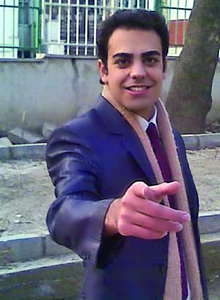 На фото: Мухаммед-Хади Бордбар (Мустафа) - иранский христианин, обратившийся из ислама, осужденный на 10 лет за христианскую деятельность